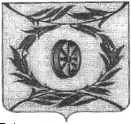 СОВЕТ ДЕПУТАТОВСухореченского сельского поселенияКарталинского муниципального района Челябинской области_________________________________________________________________РЕШЕНИЕот 29  мая  2022 года № 65О внесении изменений в решение Совета депутатов Сухореченскогосельского поселения «Об утверждении Положения о муниципальном контроле в сфере благоустройства на территории Сухореченского сельского поселения» от 30.09.2021 г. № 51Рассмотрев ходатайство администрации Сухореченского сельского поселения о внесении изменений в решение Совета депутатов Сухореченского сельского поселения «Об утверждении Положения о муниципальном контроле в сфере благоустройства на территории Сухореченского сельского поселения» от 30.09.2021 г. № 51Совет депутатов Сухореченского сельского поселения РЕШАЕТ:Внести в решение Совета депутатов Сухореченского сельского поселения «Об утверждении Положения о муниципальном контроле в сфере благоустройства на территории Сухореченского сельского поселения» от 30.09.2021 г. № 51 следующие изменения:Раздел IV изложить в новой редакции:«VI. Обжалование решений контрольного органа, действий (бездействия) его должностных лиц37. Решения и действия (бездействие) должностных лиц, осуществляющих муниципальный контроль, могут быть обжалованы в административном и (или) судебном порядке, установленном законодательством Российской Федерации.Контролируемые лица, права и законные интересы которых, по их мнению, были непосредственно нарушены в рамках осуществления муниципального надзора, имеют право подать жалобу на:1) решения о проведении контрольных мероприятий;2) акты контрольных мероприятий, предписания об устранении выявленных нарушений;3) действий (бездействия) должностных лиц, уполномоченных осуществлять муниципальный контроль в рамках контрольных мероприятий.Жалоба на решение органа муниципального контроля, действия (бездействие) его должностных лиц может быть подана в письменном виде в орган муниципального контроля в течение 30 календарных дней со дня, когда контролируемое лицо узнало или должно было узнать о нарушении своих прав.Жалоба на предписание органа муниципального контроля может быть подана в течение 14 календарных дней с момента получения контролируемым лицом предписания.В случае пропуска по уважительной причине срока подачи жалобы этот срок по ходатайству лица, подающего жалобу, может быть восстановлен должностным лицом, уполномоченным на рассмотрение жалобы.Лицо, подавшее жалобу, до принятия решения по жалобе может отозвать ее полностью или частично. При этом повторное направление жалобы по тем же основаниям не допускается.Жалоба на решение органа муниципального контроля, действия (бездействие) его должностных лиц рассматривается главой (заместителем главы) в срок, не превышающий 20 календарных дней со дня ее регистрации. В случае если для ее рассмотрения требуется получение сведений, имеющихся в распоряжении иных органов, срок рассмотрения жалобы может быть продлен еще на десять календарных дней.Досудебный порядок подачи жалоб при осуществлении муниципального контроля не применяется (в соответствии с частью 4 статьи 39 Федерального закона от 31.07.2020 г. № 248-ФЗ «О государственном контроле (надзоре) и муниципальном контроле в Российской Федерации»).»Разместить настоящее решение в официальном сетевом издании администрации Сухореченского сельского поселения в сети Интернет .Председатель Совета депутатовСухореченского сельского поселения                              Л.А.ЦеневаГлава Сухореченскогосельского поселения                      		                                       В.В.Сухов